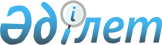 О внесении изменений в решение Балхашского районного маслихата от 9 января 2020 года № 59-250 "О бюджетах сельских округов Балхашского района на 2020-2022 годы"Решение Балхашского районного маслихата Алматинской области от 23 ноября 2020 года № 71-188. Зарегистрировано Департаментом юстиции Алматинской области 27 ноября 2020 года № 5778
      В соответствии с пунктом 4 статьи 106 Бюджетного кодекса Республики Казахстан от 4 декабря 2008 года, подпунктом 1) пункта 1 статьи 6 Закона Республики Казахстан от 23 января 2001 года "О местном государственном управлении и самоуправлении в Республике Казахстан", Балхашский районный маслихат РЕШИЛ:
      1. Внести в решение Балхашского районного маслихата "О бюджетах сельских округов Балхашского района на 2020-2022 годы" от 9 января 2020 года № 59-250 (зарегистрирован в Реестре государственной регистрации нормативных правовых актов № 5407, опубликован 23 января 2020 года в эталонном контрольном банке нормативных правовых актов Республики Казахстан) следующие изменения:
      пункты 3, 4, 5, 7, 10, 11, 12, 14 указанного решения изложить в новой редакции: 
       "3. Утвердить бюджет Аккольского сельского округа Балхашского района на 2020-2022 годы, согласно приложениям 7, 8 и 9 к настоящему решению соответственно, в том числе на 2020 год в следующих объемах:
      1) доходы 26 284 тысячи тенге, в том числе:
      налоговые поступления 1 777 тысяч тенге;
      неналоговые поступления 0 тенге;
      поступления от продажи основного капитала 0 тенге;
      поступления трансфертов 24 507 тысяч тенге, в том числе:
      целевые текущие трансферты 5 597 тысяч тенге;
      целевые трансферты на развитие 0 тенге;
      субвенции 18 910 тысяч тенге;
      2) затраты 26 284 тысячи тенге;
      3) чистое бюджетное кредитование 0 тенге, в том числе:
      бюджетные кредиты 0 тенге;
      погашение бюджетных кредитов 0 тенге;
      4) сальдо по операциям с финансовыми активами 0 тенге;
      5) дефицит (профицит) бюджета (-) 0 тенге;
      6) финансирование дефицита (использование профицита) бюджета 0 тенге.";
      "4. Утвердить бюджет Баканасского сельского округа Балхашского района на 2020-2022 годы, согласно приложениям 10, 11 и 12 к настоящему решению соответственно, в том числе на 2020 год в следующих объемах:
      1) доходы 198 952 тысячи тенге, в том числе:
      налоговые поступления 26 508 тысяч тенге;
      неналоговые поступления 0 тенге;
      поступления от продажи основного капитала 0 тенге;
      поступления трансфертов 172 444 тысячи тенге, в том числе:
      целевые текущие трансферты 88 790 тысяч тенге;
      целевые трансферты на развитие 0 тенге;
      субвенции 83 654 тысячи тенге;
      2) затраты 214 259 тысяч тенге;
      3) чистое бюджетное кредитование 0 тенге, в том числе:
      бюджетные кредиты 0 тенге;
      погашение бюджетных кредитов 0 тенге;
      4) сальдо по операциям с финансовыми активами 0 тенге;
      5) дефицит (профицит) бюджета (-) 15 307 тысяч тенге;
      6) финансирование дефицита (использование профицита) бюджета 15 307 тысяч тенге.";
      "5. Утвердить бюджет Бахбахтинского сельского округа Балхашского района на 2020-2022 годы, согласно приложениям 13, 14 и 15 к настоящему решению соответственно, в том числе на 2020 год в следующих объемах:
      1) доходы 108 371 тысяча тенге, в том числе:
      налоговые поступления 7 980 тысяч тенге;
      неналоговые поступления 0 тенге;
      поступления от продажи основного капитала 0 тенге;
      поступления трансфертов 100 391 тысяча тенге, в том числе:
      целевые текущие трансферты 17 878 тысяч тенге;
      целевые трансферты на развитие 0 тенге;
      субвенции 82 513 тысяч тенге;
      2) затраты 113 427 тысяч тенге;
      3) чистое бюджетное кредитование 0 тенге, в том числе:
      бюджетные кредиты 0 тенге;
      погашение бюджетных кредитов 0 тенге;
      4) сальдо по операциям с финансовыми активами 0 тенге;
      5) дефицит (профицит) бюджета (-) 5 056 тысяч тенге;
      6) финансирование дефицита (использование профицита) бюджета 5 056 тысяч тенге.";
       "7. Утвердить бюджет Берекенского сельского округа Балхашского района на 2020-2022 годы, согласно приложениям 19, 20 и 21 к настоящему решению соответственно, в том числе на 2020 год в следующих объемах:
      1) доходы 23 271 тысяча тенге, в том числе:
      налоговые поступления 1 470 тысяч тенге;
      неналоговые поступления 0 тенге;
      поступления от продажи основного капитала 0 тенге;
      поступления трансфертов 21 801 тысяча тенге, в том числе:
      целевые текущие трансферты 1 110 тысяч тенге;
      целевые трансферты на развитие 0 тенге;
      субвенции 20 691 тысяча тенге;
      2) затраты 24 986 тысяч тенге;
      3) чистое бюджетное кредитование 0 тенге, в том числе:
      бюджетные кредиты 0 тенге;
      погашение бюджетных кредитов 0 тенге;
      4) сальдо по операциям с финансовыми активами 0 тенге;
      5) дефицит (профицит) бюджета (-) 1 715 тысяч тенге;
      6) финансирование дефицита (использование профицита) бюджета 1 715 тысяч тенге.";
       "10. Утвердить бюджет Жиделинского сельского округа Балхашского района на 2020-2022 годы, согласно приложениям 28, 29 и 30 к настоящему решению соответственно, в том числе на 2020 год в следующих объемах:
      1) доходы 25 984 тысячи тенге, в том числе:
      налоговые поступления 1 708 тысяч тенге;
      неналоговые поступления 0 тенге;
      поступления от продажи основного капитала 0 тенге;
      поступления трансфертов 24 276 тысяч тенге, в том числе:
      целевые текущие трансферты 2 295 тысяч тенге;
      целевые трансферты на развитие 0 тенге;
      субвенции 21 981 тысяча тенге;
      2) затраты 25 984 тысячи тенге;
      3) чистое бюджетное кредитование 0 тенге, в том числе:
      бюджетные кредиты 0 тенге;
      погашение бюджетных кредитов 0 тенге;
      4) сальдо по операциям с финансовыми активами 0 тенге;
      5) дефицит (профицит) бюджета (-) 0 тенге;
      6) финансирование дефицита (использование профицита) бюджета 0 тенге.";
      "11. Утвердить бюджет Каройского сельского округа Балхашского района на 2020-2022 годы, согласно приложениям 31, 32 и 33 к настоящему решению соответственно, в том числе на 2020 год в следующих объемах:
      1) доходы 26 406 тысяч тенге, в том числе:
       налоговые поступления 1 909 тысяч тенге;
      неналоговые поступления 0 тенге;
      поступления от продажи основного капитала 0 тенге;
      поступления трансфертов 24 497 тысяч тенге, в том числе:
      целевые текущие трансферты 2 113 тысяч тенге;
      целевые трансферты на развитие 0 тенге;
      субвенции 22 384 тысячи тенге;
      2) затраты 27 352 тысячи тенге;
      3) чистое бюджетное кредитование 0 тенге, в том числе:
      бюджетные кредиты 0 тенге;
      погашение бюджетных кредитов 0 тенге;
      4) сальдо по операциям с финансовыми активами 0 тенге;
      5) дефицит (профицит) бюджета (-) 946 тысяч тенге;
      6) финансирование дефицита (использование профицита) бюджета 946 тысяч тенге.";
      "12. Утвердить бюджет Коктальского сельского округа Балхашского района на 2020-2022 годы, согласно приложениям 34, 35 и 36 к настоящему решению соответственно, в том числе на 2020 год в следующих объемах:
      1) доходы 21 653 тысячи тенге, в том числе:
      налоговые поступления 1 229 тысяч тенге;
      неналоговые поступления 0 тенге;
      поступления от продажи основного капитала 0 тенге;
      поступления трансфертов 20 424 тысячи тенге, в том числе:
      целевые текущие трансферты 1 021 тысяча тенге;
      целевые трансферты на развитие 0 тенге;
      субвенции 19 403 тысячи тенге;
      2) затраты 21 653 тысячи тенге;
      3) чистое бюджетное кредитование 0 тенге, в том числе:
      бюджетные кредиты 0 тенге;
      погашение бюджетных кредитов 0 тенге;
      4) сальдо по операциям с финансовыми активами 0 тенге;
      5) дефицит (профицит) бюджета (-) 0 тенге;
      6) финансирование дефицита (использование профицита) бюджета 0 тенге.";
       "14. Утвердить бюджет Миялинского сельского округа Балхашского района на 2020-2022 годы, согласно приложениям 40, 41 и 42 к настоящему решению соответственно, в том числе на 2020 год в следующих объемах:
      1) доходы 24 737 тысяч тенге, в том числе:
      налоговые поступления 998 тысяч тенге;
      неналоговые поступления 0 тенге;
      поступления от продажи основного капитала 0 тенге;
      поступления трансфертов 23 739 тысяч тенге, в том числе:
      целевые текущие трансферты 2 549 тысяч тенге;
      целевые трансферты на развитие 0 тенге;
      субвенции 21 190 тысяч тенге;
      2) затраты 24 737 тысяч тенге;
      3) чистое бюджетное кредитование 0 тенге, в том числе:
      бюджетные кредиты 0 тенге;
      погашение бюджетных кредитов 0 тенге;
      4) сальдо по операциям с финансовыми активами 0 тенге;
      5) дефицит (профицит) бюджета (-) 0 тенге;
      6) финансирование дефицита (использование профицита) бюджета 0 тенге.".
      2. Приложения 1, 4, 7, 10, 13, 16, 19, 28, 31, 34, 37, 40 к указанному решению изложить в новой редакции согласно приложениям 1, 2, 3, 4, 5, 6, 7, 8, 9, 10, 11, 12 к настоящему решению.
      3. Контроль за исполнением настоящего решения возложить на постоянную комиссию районного маслихата "По экономической реформе, бюджету, тарифной политике, развитию малого и среднего предпринимательства".
      4. Настоящее решение вводится действие с 1 января 2020 года. Бюджет Акдалинского сельского округа на 2020 год Бюджет Акжарского сельского округа на 2020 год Бюджет Аккольского сельского округа на 2020 год Бюджет Баканасского сельского округа на 2020 год Бюджет Бакбактинского сельского округа на 2020 год Бюджет Балатопарского сельского округа на 2020 год Бюджет Берекенского сельского округа на 2020 год Бюджет Жиделинского сельского округа на 2020 год Бюджет Каройского сельского округа на 2020 год Бюджет Коктальского сельского округа на 2020 год Бюджет Куйганского сельского округа на 2020 год Бюджет Миялинского сельского округа на 2020 год
					© 2012. РГП на ПХВ «Институт законодательства и правовой информации Республики Казахстан» Министерства юстиции Республики Казахстан
				
      Председатель сессии Балхашского районного маслихата

Г. Абдукулов

      Секретарь Балхашского районного маслихата

К. Омаров
Приложение 1 к решению Балхашского районного маслихата от 23 ноября 2020 года № 71-188Приложение 1 к решению Балхашского районного маслихата от 9 января 2020 года № 59-250
Категория
Категория
Категория
Категория
Сумма (тысяч тенге)
Класс
Класс
Класс
Сумма (тысяч тенге)
Подкласс
Подкласс
Сумма (тысяч тенге)
 Наименование
 Наименование
Сумма (тысяч тенге)
І. Доходы
26434
1
Налоговые поступления
3180
01
Подходный налог
1620
2
Индивидуальный подоходный налог
1620
04
Hалоги на собственность
1560
1
Налог на имущество 
51
3
Земельный налог
72
4
Налог на транспорт
1437
4
Поступления трансфертов 
23254
02
Трансферты из вышестоящих органов государственного управления
23254
3
Трансферты из районного бюджета
23254
Функциональная группа
Функциональная группа
Функциональная группа
Функциональная группа
Функциональная группа
Сумма (тысяч тенге)
Функциональная подгруппа
Функциональная подгруппа
Функциональная подгруппа
Функциональная подгруппа
Сумма (тысяч тенге)
Администратор бюджетных программ
Администратор бюджетных программ
Администратор бюджетных программ
Сумма (тысяч тенге)
Программа
Программа
Сумма (тысяч тенге)
Наименование
Наименование
Сумма (тысяч тенге)
ІІ. Затраты
27999
01
Государственные услуги общего характера
21791
1
Представительные, исполнительные и другие органы, выполняющие общие функции государственного управления
21791
124
Аппарат акима района в городе, города районного значения, поселка, села, сельского округа
21791
001
Услуги по обеспечению деятельности акима района в городе, города районного значения, поселка, села, сельского округа
21791
07
Жилищно-коммунальное хозяйство
6208
3
Благоустройство населенных пунктов
6208
124
Аппарат акима района в городе, города районного значения, поселка, села, сельского округа
6208
008
Освешение улиц населенных пунктов
1598
009
Обеспечение санитарии населенных пунктов
265
011
Благоустройство и озеленение населенных пунктов
4345
Категория
Категория
Категория
Категория
 Сумма(тыс.тенге)
Класс
Класс
 Сумма(тыс.тенге)
Подкласс
Подкласс
 Сумма(тыс.тенге)
Наименование
Наименование
 Сумма(тыс.тенге)
Погашение бюджетных кредитов
0
Категория 
Категория 
Категория 
Категория 
Категория 
 

Сумма

(тыс.тенге)
Класс
Класс
Класс
 

Сумма

(тыс.тенге)
Подкласс
Подкласс
Подкласс
 

Сумма

(тыс.тенге)
Специфика
Специфика
 

Сумма

(тыс.тенге)
Наименование
Наименование
 

Сумма

(тыс.тенге)
Поступления от продажи финансовых активов государства
0
Категория
Категория
Категория
Категория
 

Сумма

(тыс.тенге)
Класс
Класс
 

Сумма

(тыс.тенге)
Подкласс
Подкласс
 

Сумма

(тыс.тенге)
Наименование
Наименование
 

Сумма

(тыс.тенге)
V. Дефицит (профицит) бюджета
- 1565
VI. Финансирование дефицита (использование профицита) бюджета
1565
8
Используемые остатки бюджетных средств
1565
01
Остатки бюджетных средств
1565
1
Свободные остатки бюджетных средств
1565
Поступления займов
0
Функциональная группа
Функциональная группа
Функциональная группа
Функциональная группа
Функциональная группа
 

Сумма

(тыс,тенге)
Функциональная подгруппа
Функциональная подгруппа
Функциональная подгруппа
Функциональная подгруппа
 

Сумма

(тыс,тенге)
Администратор бюджетных программ
Администратор бюджетных программ
Администратор бюджетных программ
 

Сумма

(тыс,тенге)
Программа
Программа
 

Сумма

(тыс,тенге)
Наименование
Наименование
 

Сумма

(тыс,тенге)
Погашение займов
0
Категория
Категория
Категория
Категория
Категория
 

Сумма

(тыс.тенге)
Класс
Класс
 

Сумма

(тыс.тенге)
Подкласс
Подкласс
Подкласс
 

Сумма

(тыс.тенге)
Специфика
Специфика
 

Сумма

(тыс.тенге)
Наименование
Наименование
 

Сумма

(тыс.тенге)
Сальдо по операциям с финансовыми активами
0Приложение 2 к решению Балхашского районного маслихата от 23 ноября 2020 года № 71-188Приложение 4 к решению Балхашского районного маслихата от 9 декабря 2020 года № 59-250
Категория
Категория
Категория
Категория
Сумма (тысяч тенге)
Класс
Класс
Класс
Сумма (тысяч тенге)
Подкласс
Подкласс
Сумма (тысяч тенге)
 Наименование
 Наименование
Сумма (тысяч тенге)
І. Доходы
25684
1
Налоговые поступления
2590
01
Подходный налог
1850
2
Индивидуальный подоходный налог
1850
04
Hалоги на собственность
740
1
Налог на имущество 
16
3
Земельный налог
94
4
Налог на транспорт
630
4
Поступления трансфертов 
23094
02
Трансферты из вышестоящих органов государственного управления
23094
3
Трансферты из районного бюджета
23094
Функциональная группа
Функциональная группа
Функциональная группа
Функциональная группа
Функциональная группа
Сумма (тысяч тенге)
Функциональная подгруппа
Функциональная подгруппа
Функциональная подгруппа
Функциональная подгруппа
Сумма (тысяч тенге)
Администратор бюджетных программ
Администратор бюджетных программ
Администратор бюджетных программ
Сумма (тысяч тенге)
Программа
Программа
Сумма (тысяч тенге)
Наименование
Наименование
Сумма (тысяч тенге)
ІІ. Затраты
25684
01
Государственные услуги общего характера
21337
1
Представительные, исполнительные и другие органы, выполняющие общие функции государственного управления
21337
124
Аппарат акима района в городе, города районного значения, поселка, села, сельского округа
21337
001
Услуги по обеспечению деятельности акима района в городе, города районного значения, поселка, села, сельского округа
21337
07
Жилищно-коммунальное хозяйство
4347
3
Благоустройство населенных пунктов
4347
124
Аппарат акима района в городе, города районного значения, поселка, села, сельского округа
4347
008
Освешение улиц населенных пунктов
784
009
Обеспечение санитарии населенных пунктов
265
011
Благоустройство и озеленение населенных пунктов
3298
Категория
Категория
Категория
Категория
 Сумма(тыс.тенге)
Класс
Класс
 Сумма(тыс.тенге)
Подкласс
Подкласс
 Сумма(тыс.тенге)
Наименование
Наименование
 Сумма(тыс.тенге)
Погашение бюджетных кредитов
0
Категория 
Категория 
Категория 
Категория 
Категория 
 

Сумма

(тыс.тенге)
Класс
Класс
Класс
 

Сумма

(тыс.тенге)
Подкласс
Подкласс
Подкласс
 

Сумма

(тыс.тенге)
Специфика
Специфика
 

Сумма

(тыс.тенге)
Наименование
Наименование
 

Сумма

(тыс.тенге)
Поступления от продажи финансовых активов государства
0
Категория
Категория
Категория
Категория
 

Сумма

(тыс.тенге)
Класс
Класс
 

Сумма

(тыс.тенге)
Подкласс
Подкласс
 

Сумма

(тыс.тенге)
Наименование
Наименование
 

Сумма

(тыс.тенге)
V. Дефицит (профицит) бюджета
0
VI. Финансирование дефицита (использование профицита) бюджета
0
Поступления займов
0
Функциональная группа
Функциональная группа
Функциональная группа
Функциональная группа
Функциональная группа
 

Сумма

(тыс,тенге)
Функциональная подгруппа
Функциональная подгруппа
Функциональная подгруппа
Функциональная подгруппа
 

Сумма

(тыс,тенге)
Администратор бюджетных программ
Администратор бюджетных программ
Администратор бюджетных программ
 

Сумма

(тыс,тенге)
Программа
Программа
 

Сумма

(тыс,тенге)
Наименование
 

Сумма

(тыс,тенге)
Погашение займов
0
Категория
Категория
Категория
Категория
Категория
 

Сумма

(тыс.тенге)
Класс
Класс
 

Сумма

(тыс.тенге)
Подкласс
Подкласс
Подкласс
 

Сумма

(тыс.тенге)
Специфика
Специфика
 

Сумма

(тыс.тенге)
Наименование
Наименование
 

Сумма

(тыс.тенге)
Сальдо по операциям с финансовыми активами
0Приложение 3 к решению Балхашского районного маслихата от 23 ноября 2020 года № 71-188Приложение 7 к решению Балхашского районного маслихата от 9 декабря 2020 года № 59-250
Категория
Категория
Категория
Категория
Сумма (тысяч тенге)
Класс
Класс
Класс
Сумма (тысяч тенге)
Подкласс
Подкласс
Сумма (тысяч тенге)
 Наименование
 Наименование
Сумма (тысяч тенге)
І. Доходы
26284
1
Налоговые поступления
1777
01
Подходный налог
627
2
Индивидуальный подоходный налог
627
04
Hалоги на собственность
1150
1
Налог на имущество 
16
3
Земельный налог
73
4
Налог на транспорт
1061
4
Поступления трансфертов 
24507
02
Трансферты из вышестоящих органов государственного управления
24507
3
Трансферты из районного бюджета
24507
Функциональная группа
Функциональная группа
Функциональная группа
Функциональная группа
Функциональная группа
Сумма (тысяч тенге)
Функциональная подгруппа
Функциональная подгруппа
Функциональная подгруппа
Функциональная подгруппа
Сумма (тысяч тенге)
Администратор бюджетных программ
Администратор бюджетных программ
Администратор бюджетных программ
Сумма (тысяч тенге)
Программа
Программа
Сумма (тысяч тенге)
Наименование
Наименование
Сумма (тысяч тенге)
ІІ. Затраты
26284
01
Государственные услуги общего характера
19992
1
Представительные, исполнительные и другие органы, выполняющие общие функции государственного управления
19992
124
Аппарат акима района в городе, города районного значения, поселка, села, сельского округа
19992
001
Услуги по обеспечению деятельности акима района в городе, города районного значения, поселка, села, сельского округа
19992
07
Жилищно-коммунальное хозяйство
6292
3
Благоустройство населенных пунктов
6292
124
Аппарат акима района в городе, города районного значения, поселка, села, сельского округа
6292
008
Освешение улиц населенных пунктов
613
009
Обеспечение санитарии населенных пунктов
265
011
Благоустройство и озеленение населенных пунктов
5414
Категория
Категория
Категория
Категория
 Сумма(тыс.тенге)
Класс
Класс
 Сумма(тыс.тенге)
Подкласс
Подкласс
 Сумма(тыс.тенге)
Наименование
Наименование
 Сумма(тыс.тенге)
Погашение бюджетных кредитов
0
Категория 
Категория 
Категория 
Категория 
Категория 
 

Сумма

(тыс.тенге)
Класс
Класс
Класс
 

Сумма

(тыс.тенге)
Подкласс
Подкласс
Подкласс
 

Сумма

(тыс.тенге)
Специфика
Специфика
 

Сумма

(тыс.тенге)
Наименование
Наименование
 

Сумма

(тыс.тенге)
Поступления от продажи финансовых активов государства
0
Категория
Категория
Категория
Категория
 

Сумма

(тыс.тенге)
Класс
Класс
 

Сумма

(тыс.тенге)
Подкласс
Подкласс
 

Сумма

(тыс.тенге)
Наименование
Наименование
 

Сумма

(тыс.тенге)
V. Дефицит (профицит) бюджета
0
VI. Финансирование дефицита (использование профицита) бюджета
0
Поступления займов
0
Функциональная группа
Функциональная группа
Функциональная группа
Функциональная группа
Функциональная группа
 

Сумма

(тыс,тенге)
Функциональная подгруппа
Функциональная подгруппа
Функциональная подгруппа
Функциональная подгруппа
 

Сумма

(тыс,тенге)
Администратор бюджетных программ
Администратор бюджетных программ
Администратор бюджетных программ
 

Сумма

(тыс,тенге)
Программа
Программа
 

Сумма

(тыс,тенге)
 Наименование
 Наименование
 

Сумма

(тыс,тенге)
Погашение займов
0
Категория
Категория
Категория
Категория
Категория
 

Сумма

(тыс.тенге)
Класс
Класс
 

Сумма

(тыс.тенге)
Подкласс
Подкласс
Подкласс
 

Сумма

(тыс.тенге)
Специфика
Специфика
 

Сумма

(тыс.тенге)
Наименование
Наименование
 

Сумма

(тыс.тенге)
Сальдо по операциям с финансовыми активами
0Приложение 4 к решению Балхашского районного маслихата от 23 ноября 2020 года № 71-188Приложение 10 к решению Балхашского районного маслихата от 9 декабря 2020 года № 59-250
Категория
Категория
Категория
Категория
Сумма (тысяч тенге)
Класс
Класс
Класс
Сумма (тысяч тенге)
Подкласс
Подкласс
Сумма (тысяч тенге)
 Наименование
 Наименование
Сумма (тысяч тенге)
І. Доходы
198952
1
Налоговые поступления
26508
01
Подходный налог
18637
2
Индивидуальный подоходный налог
18637
04
Hалоги на собственность
7871
1
Налог на имущество 
296
3
Земельный налог
2384
4
Налог на транспорт
5191
4
Поступления трансфертов 
172444
02
Трансферты из вышестоящих органов государственного управления
172444
3
Трансферты из районного бюджета
172444
Функциональная группа
Функциональная группа
Функциональная группа
Функциональная группа
Функциональная группа
Сумма (тысяч тенге)
Функциональная подгруппа
Функциональная подгруппа
Функциональная подгруппа
Функциональная подгруппа
Сумма (тысяч тенге)
Администратор бюджетных программ
Администратор бюджетных программ
Администратор бюджетных программ
Сумма (тысяч тенге)
Программа
Программа
Сумма (тысяч тенге)
Наименование
Наименование
Сумма (тысяч тенге)
ІІ. Затраты
214259
01
Государственные услуги общего характера
38001
1
Представительные, исполнительные и другие органы, выполняющие общие функции государственного управления
38001
124
Аппарат акима района в городе, города районного значения, поселка, села, сельского округа
38001
001
Услуги по обеспечению деятельности акима района в городе, города районного значения, поселка, села, сельского округа
38001
04
Образование
113542
1
Дошкольное воспитание и обучение
113542
124
Аппарат акима района в городе, города районного значения, поселка, села, сельского округа
113542
004
Дошкольное воспитание и обучение и организация медицинского обслуживания в организациях дошкольного воспитания и обучения 
113542
07
Жилищно-коммунальное хозяйство
62716
3
Благоустройство населенных пунктов
62716
124
Аппарат акима района в городе, города районного значения, поселка, села, сельского округа
62716
008
Освещение улиц населенных пунктов
14642
009
Обеспечение санитарии населенных пунктов
6300
011
Благоустройство и озеленение населенных пунктов
41774
Категория
Категория
Категория
Категория
 Сумма(тыс.тенге)
Класс
Класс
 Сумма(тыс.тенге)
Подкласс
Подкласс
 Сумма(тыс.тенге)
Наименование
Наименование
 Сумма(тыс.тенге)
Погашение бюджетных кредитов
0
Категория 
Категория 
Категория 
Категория 
Категория 
 

Сумма

(тыс.тенге)
Класс
Класс
Класс
 

Сумма

(тыс.тенге)
Подкласс
Подкласс
Подкласс
 

Сумма

(тыс.тенге)
Специфика
Специфика
 

Сумма

(тыс.тенге)
Наименование
Наименование
 

Сумма

(тыс.тенге)
Поступления от продажи финансовых активов государства
0
Категория
Категория
Категория
Категория
 

Сумма

(тыс.тенге)
Класс
Класс
 

Сумма

(тыс.тенге)
Подкласс
Подкласс
 

Сумма

(тыс.тенге)
Наименование
Наименование
 

Сумма

(тыс.тенге)
V. Дефицит (профицит) бюджета
-15307
VI. Финансирование дефицита (использование профицита) бюджета
15307
8
Используемые остатки бюджетных средств
15307
01
Остатки бюджетных средств
15307
1
Свободные остатки бюджетных средств
15307
Поступления займов
0
Функциональная группа
Функциональная группа
Функциональная группа
Функциональная группа
Функциональная группа
 

Сумма

(тыс,тенге)
Функциональная подгруппа
Функциональная подгруппа
Функциональная подгруппа
Функциональная подгруппа
 

Сумма

(тыс,тенге)
Администратор бюджетных программ
Администратор бюджетных программ
Администратор бюджетных программ
 

Сумма

(тыс,тенге)
Программа
Программа
 

Сумма

(тыс,тенге)
Наименование
Наименование
 

Сумма

(тыс,тенге)
Погашение займов
0
Категория
Категория
Категория
Категория
Категория
 

Сумма

(тыс.тенге)
Класс
Класс
 

Сумма

(тыс.тенге)
Подкласс
Подкласс
Подкласс
 

Сумма

(тыс.тенге)
Специфика
Специфика
 

Сумма

(тыс.тенге)
Наименование
Наименование
 

Сумма

(тыс.тенге)
Сальдо по операциям с финансовыми активами
0Приложение 5 к решению Балхашского районного маслихата от 23 ноября 2020 года № 71-188Приложение 13 к решению Балхашского районного маслихата от 9 декабря 2020 года № 59-250
Категория
Категория
Категория
Категория
Сумма (тысяч тенге)
Класс
Класс
Класс
Сумма (тысяч тенге)
Подкласс 
Подкласс 
Сумма (тысяч тенге)
Наименование
Наименование
Сумма (тысяч тенге)
І. Доходы
108371
1
Налоговые поступления
7980
01
Подходный налог
3389
2
Индивидуальный подоходный налог
3389
04
Hалоги на собственность
4591
1
Налог на имущество 
95
3
Земельный налог
224
4
Hалог на транспортные средства
4272
4
Поступления трансфертов 
100391
02
Трансферты из вышестоящих органов государственного управления
100391
3
Трансферты из районного бюджета
100391
Функциональная группа
Функциональная группа
Функциональная группа
Функциональная группа
Функциональная группа
Сумма (тысяч тенге)
Функциональная подгруппа
Функциональная подгруппа
Функциональная подгруппа
Функциональная подгруппа
Сумма (тысяч тенге)
Администратор бюджетных программ
Администратор бюджетных программ
Администратор бюджетных программ
Сумма (тысяч тенге)
Программа
Программа
Сумма (тысяч тенге)
Наименование
Наименование
Сумма (тысяч тенге)
ІІ. Затраты
113427
01
Государственные услуги общего характера
26506
1
Представительные, исполнительные и другие органы, выполняющие общие функции государственного управления
26506
124
Аппарат акима района в городе, города районного значения, поселка, села, сельского округа
26506
001
Услуги по обеспечению деятельности акима района в городе, города районного значения, поселка, села, сельского округа
26506
04
Образование
65591
1
Дошкольное воспитание и обучение
65591
124
Аппарат акима района в городе, города районного значения, поселка, села, сельского округа
65591
004
Дошкольное воспитание и обучение и организация медицинского обслуживания в организациях дошкольного воспитания и обучения 
65591
07
Жилищно-коммунальное хозяйство
9723
3
Благоустройство населенных пунктов
9723
124
Аппарат акима района в городе, города районного значения, поселка, села, сельского округа
9723
008
Освещение улиц населенных пунктов
1164
009
Обеспечение санитарии населенных пунктов
795
011
Благоустройство и озеленение населенных пунктов
7764
13
Прочие
11607
9
Прочие
11607
124
Аппарат акима района в городе, города районного значения, поселка, села, сельского округа
11607
040
Реализация мероприятий для решения вопросов обустройства населенных пунктов в реализацию мер по содействию экономическому развитию регионов в рамках Государственной программы развития регионов до 2025 года
11607
Категория
Категория
Категория
Категория
 Сумма(тыс.тенге)
Класс
Класс
 Сумма(тыс.тенге)
Подкласс
Подкласс
 Сумма(тыс.тенге)
Наименование
Наименование
 Сумма(тыс.тенге)
Погашение бюджетных кредитов
0
Категория 
Категория 
Категория 
Категория 
Категория 
 

Сумма

(тыс.тенге)
Класс
Класс
Класс
 

Сумма

(тыс.тенге)
Подкласс
Подкласс
Подкласс
 

Сумма

(тыс.тенге)
Специфика
Специфика
 

Сумма

(тыс.тенге)
Наименование
Наименование
 

Сумма

(тыс.тенге)
Поступления от продажи финансовых активов государства
0
Категория
Категория
Категория
Категория
 

Сумма

(тыс.тенге)
Класс
Класс
 

Сумма

(тыс.тенге)
Подкласс
Подкласс
 

Сумма

(тыс.тенге)
Наименование
Наименование
V. Дефицит (профицит) бюджета
-5056
VI. Финансирование дефицита (использование профицита) бюджета
5056
8
Используемые остатки бюджетных средств
5056
01
Остатки бюджетных средств
5056
1
Свободные остатки бюджетных средств
5056
Поступления займов
0
Функциональная группа
Функциональная группа
Функциональная группа
Функциональная группа
Функциональная группа
 

Сумма

(тыс,тенге)
Функциональная подгруппа
Функциональная подгруппа
Функциональная подгруппа
Функциональная подгруппа
 

Сумма

(тыс,тенге)
Администратор бюджетных программ
Администратор бюджетных программ
Администратор бюджетных программ
 

Сумма

(тыс,тенге)
Программа
Программа
 

Сумма

(тыс,тенге)
Наименование
Наименование
 

Сумма

(тыс,тенге)
Погашение займов
0
Категория
Категория
Категория
Категория
Категория
 

Сумма

(тыс.тенге)
Класс
Класс
 

Сумма

(тыс.тенге)
Подкласс
Подкласс
Подкласс
 

Сумма

(тыс.тенге)
Специфика
Специфика
 

Сумма

(тыс.тенге)
Наименование
Наименование
 

Сумма

(тыс.тенге)
Сальдо по операциям с финансовыми активами
0Приложение 6 к решению Балхашского районного маслихата от 23 ноября 2020 года № 71-188Приложение 16 к решению Балхашского районного маслихата от 9 декабря 2020 года № 59-250
Категория
Категория
Категория
Категория
Сумма (тысяч тенге)
Класс
Класс
Класс
Сумма (тысяч тенге)
Подкласс 
Подкласс 
Сумма (тысяч тенге)
Наименование
Наименование
Сумма (тысяч тенге)
І. Доходы
30161
1
Налоговые поступления
1367
01
Подходный налог
400
2
Индивидуальный подоходный налог
400
04
Hалоги на собственность
667
1
Налог на имущество 
15
3
Земельный налог
89
4
Налог на транспорт
863
4
Поступления трансфертов 
28794
02
Трансферты из вышестоящих органов государственного управления
28794
3
Трансферты из районного бюджета
28794
Функциональная группа
Функциональная группа
Функциональная группа
Функциональная группа
Функциональная группа
Сумма (тысяч тенге)
Функциональная подгруппа
Функциональная подгруппа
Функциональная подгруппа
Функциональная подгруппа
Сумма (тысяч тенге)
Администратор бюджетных программ
Администратор бюджетных программ
Администратор бюджетных программ
Сумма (тысяч тенге)
Программа
Программа
Сумма (тысяч тенге)
Наименование
Наименование
Сумма (тысяч тенге)
ІІ. Затраты
31044
01
Государственные услуги общего характера
24589
1
Представительные, исполнительные и другие органы, выполняющие общие функции государственного управления
24589
124
Аппарат акима района в городе, города районного значения, поселка, села, сельского округа
24589
001
Услуги по обеспечению деятельности акима района в городе, города районного значения, поселка, села, сельского округа
24589
07
Жилищно-коммунальное хозяйство
2955
3
Благоустройство населенных пунктов
2955
124
Аппарат акима района в городе, города районного значения, поселка, села, сельского округа
2955
008
Освешение улиц населенных пунктов
1245
009
Обеспечение санитарии населенных пунктов
265
011
Благоустройство и озеленение населенных пунктов
1445
13
Прочие
3500
9
Прочие
3500
124
Аппарат акима района в городе, города районного значения, поселка, села, сельского округа
3500
040
Реализация мероприятий для решения вопросов обустройства населенных пунктов в реализацию мер по содействию экономическому развитию регионов в рамках Государственной программы развития регионов до 2025 года
3500
 

Категория
 

Категория
 

Категория
 

Категория
 Сумма(тыс.тенге)
Класс
Класс
 Сумма(тыс.тенге)
Подкласс
Подкласс
 Сумма(тыс.тенге)
Наименование
Наименование
 Сумма(тыс.тенге)
Погашение бюджетных кредитов
0
Категория 
Категория 
Категория 
Категория 
Категория 
 

Сумма

(тыс.тенге)
Класс
Класс
Класс
 

Сумма

(тыс.тенге)
Подкласс
Подкласс
Подкласс
 

Сумма

(тыс.тенге)
Специфика
Специфика
 

Сумма

(тыс.тенге)
Наименование
Наименование
 

Сумма

(тыс.тенге)
Поступления от продажи финансовых активов государства
0
Категория
Категория
Категория
Категория
 

Сумма

(тыс.тенге)
Класс
Класс
 

Сумма

(тыс.тенге)
Подкласс
Подкласс
 

Сумма

(тыс.тенге)
Наименование
Наименование
 

Сумма

(тыс.тенге)
V. Дефицит (профицит) бюджета
-883
VI. Финансирование дефицита (использование профицита) бюджета
883
8
Используемые остатки бюджетных средств
883
01
Остатки бюджетных средств
883
1
Свободные остатки бюджетных средств
883
Поступления займов
0
Функциональная группа
Функциональная группа
Функциональная группа
Функциональная группа
Функциональная группа
 

Сумма

(тыс,тенге)
Функциональная подгруппа
Функциональная подгруппа
Функциональная подгруппа
Функциональная подгруппа
 

Сумма

(тыс,тенге)
Администратор бюджетных программ
Администратор бюджетных программ
Администратор бюджетных программ
 

Сумма

(тыс,тенге)
Программа
Программа
 

Сумма

(тыс,тенге)
Наименование
Наименование
 

Сумма

(тыс,тенге)
Погашение займов
0
Категория
Категория
Категория
Категория
Категория
 

Сумма

(тыс.тенге)
Класс
Класс
 

Сумма

(тыс.тенге)
Подкласс
Подкласс
Подкласс
 

Сумма

(тыс.тенге)
Специфика
Специфика
 

Сумма

(тыс.тенге)
Наименование
Наименование
 

Сумма

(тыс.тенге)
Сальдо по операциям с финансовыми активами
0Приложение 7 к решению Балхашского районного маслихата от 23 ноября 2020 года № 71-188Приложение 19 к решению Балхашского районного маслихата от 9 декабря 2020 года № 59-250
Категория
Категория
Категория
Категория
Сумма (тысяч тенге)
Класс
Класс
Класс
Сумма (тысяч тенге)
Подкласс
Подкласс
Сумма (тысяч тенге)
 Наименование
 Наименование
Сумма (тысяч тенге)
І. Доходы
23271
1
Налоговые поступления
1470
04
Hалоги на собственность
1470
1
Налог на имущество 
53
3
Земельный налог
80
4
Hалог на транспортные средства
1337
4
Поступления трансфертов 
21801
02
Трансферты из вышестоящих органов государственного управления
21801
3
Трансферты из районного бюджета
21801
Функциональная группа
Функциональная группа
Функциональная группа
Функциональная группа
Функциональная группа
Сумма (тысяч тенге)
Функциональная подгруппа
Функциональная подгруппа
Функциональная подгруппа
Функциональная подгруппа
Сумма (тысяч тенге)
Администратор бюджетных программ
Администратор бюджетных программ
Администратор бюджетных программ
Сумма (тысяч тенге)
Программа
Программа
Сумма (тысяч тенге)
Наименование
Наименование
Сумма (тысяч тенге)
ІІ. Затраты
24986
01
Государственные услуги общего характера
21587
1
Представительные, исполнительные и другие органы, выполняющие общие функции государственного управления
21587
124
Аппарат акима района в городе, города районного значения, поселка, села, сельского округа
21587
001
Услуги по обеспечению деятельности акима района в городе, города районного значения, поселка, села, сельского округа
21587
07
Жилищно-коммунальное хозяйство
3399
3
Благоустройство населенных пунктов
3399
124
Аппарат акима района в городе, города районного значения, поселка, села, сельского округа
3399
008
Освешение улиц населенных пунктов
315
009
Обеспечение санитарии населенных пунктов
265
011
Благоустройство и озеленение населенных пунктов
2819
Категория
Категория
Категория
Категория
 Сумма(тыс.тенге)
Класс
Класс
 Сумма(тыс.тенге)
Подкласс
Подкласс
 Сумма(тыс.тенге)
Наименование
Наименование
 Сумма(тыс.тенге)
Погашение бюджетных кредитов
0
Категория 
Категория 
Категория 
Категория 
Категория 
 

Сумма

(тыс.тенге)
Класс
Класс
Класс
 

Сумма

(тыс.тенге)
Подкласс
Подкласс
Подкласс
 

Сумма

(тыс.тенге)
Специфика
Специфика
 

Сумма

(тыс.тенге)
Наименование
Наименование
 

Сумма

(тыс.тенге)
Поступления от продажи финансовых активов государства
0
Категория
Категория
Категория
Категория
 

Сумма

(тыс.тенге)
Класс
Класс
 

Сумма

(тыс.тенге)
Подкласс
Подкласс
 

Сумма

(тыс.тенге)
Наименование
Наименование
 

Сумма

(тыс.тенге)
V. Дефицит (профицит) бюджета
-1715
VI. Финансирование дефицита (использование профицита) бюджета
1715
8
Используемые остатки бюджетных средств
1715
01
Остатки бюджетных средств
1715
1
Свободные остатки бюджетных средств
1715
Поступления займов
0
Функциональная группа
Функциональная группа
Функциональная группа
Функциональная группа
Функциональная группа
 

Сумма

(тыс,тенге)
Функциональная подгруппа
Функциональная подгруппа
Функциональная подгруппа
Функциональная подгруппа
 

Сумма

(тыс,тенге)
Администратор бюджетных программ
Администратор бюджетных программ
Администратор бюджетных программ
 

Сумма

(тыс,тенге)
Программа
Программа
 

Сумма

(тыс,тенге)
Наименование
Наименование
 

Сумма

(тыс,тенге)
Погашение займов
0
Категория
Категория
Категория
Категория
Категория
 

Сумма

(тыс.тенге)
Класс
Класс
 

Сумма

(тыс.тенге)
Подкласс
Подкласс
Подкласс
 

Сумма

(тыс.тенге)
Специфика
Специфика
 

Сумма

(тыс.тенге)
Наименование
Наименование
 

Сумма

(тыс.тенге)
Сальдо по операциям с финансовыми активами
0Приложение 8 к решению Балхашского районного маслихата от 23 ноября 2020 года № 71-188Приложение 28 к решению Балхашского районного маслихата от 9 декабря 2020 года № 59-250
Категория
Категория
Категория
Категория
Сумма (тысяч тенге)
Класс
Класс
Класс
Сумма (тысяч тенге)
Подкласс
Подкласс
Сумма (тысяч тенге)
 Наименование
 Наименование
Сумма (тысяч тенге)
І. Доходы
25984
1
Налоговые поступления
1708
01
Подходный налог
803
2
Индивидуальный подоходный налог
803
04
Hалоги на собственность
905
1
Налог на имущество 
16
3
Земельный налог
106
4
Налог на транспорт
783
4
Поступления трансфертов 
24276
02
Трансферты из вышестоящих органов государственного управления
24276
3
Трансферты из районного бюджета
24276
Функциональная группа
Функциональная группа
Функциональная группа
Функциональная группа
Функциональная группа
Сумма (тысяч тенге)
Функциональная подгруппа
Функциональная подгруппа
Функциональная подгруппа
Функциональная подгруппа
Сумма (тысяч тенге)
Администратор бюджетных программ
Администратор бюджетных программ
Администратор бюджетных программ
Сумма (тысяч тенге)
Программа
Программа
Сумма (тысяч тенге)
Наименование
Наименование
Сумма (тысяч тенге)
ІІ. Затраты
25984
01
Государственные услуги общего характера
22886
1
Представительные, исполнительные и другие органы, выполняющие общие функции государственного управления
22886
124
Аппарат акима района в городе, города районного значения, поселка, села, сельского округа
22886
001
Услуги по обеспечению деятельности акима района в городе, города районного значения, поселка, села, сельского округа
22886
07
Жилищно-коммунальное хозяйство
3098
3
Благоустройство населенных пунктов
3098
124
Аппарат акима района в городе, города районного значения, поселка, села, сельского округа
3098
008
Освешение улиц населенных пунктов
748
009
Обеспечение санитарии населенных пунктов
265
011
Благоустройство и озеленение населенных пунктов
2085
Категория
Категория
Категория
Категория
 Сумма

(тыс.тенге)
Класс
Класс
 Сумма

(тыс.тенге)
Подкласс
Подкласс
 Сумма

(тыс.тенге)
Наименование
Наименование
 Сумма

(тыс.тенге)
Погашение бюджетных кредитов
0
Категория 
Категория 
Категория 
Категория 
Категория 
 

Сумма

(тыс.тенге)
Класс
Класс
Класс
 

Сумма

(тыс.тенге)
Подкласс
Подкласс
Подкласс
 

Сумма

(тыс.тенге)
Специфика
Специфика
 

Сумма

(тыс.тенге)
Наименование
Наименование
 

Сумма

(тыс.тенге)
Поступления от продажи финансовых активов государства
0
Категория
Категория
Категория
Категория
 

Сумма

(тыс.тенге)
Класс
Класс
 

Сумма

(тыс.тенге)
Подкласс
Подкласс
 

Сумма

(тыс.тенге)
Наименование
Наименование
 

Сумма

(тыс.тенге)
V. Дефицит (профицит) бюджета
0
VI. Финансирование дефицита (использование профицита) бюджета
0
Поступления займов
0
Функциональная группа
Функциональная группа
Функциональная группа
Функциональная группа
Функциональная группа
 

Сумма

(тыс,тенге)
Функциональная подгруппа
Функциональная подгруппа
Функциональная подгруппа
Функциональная подгруппа
 

Сумма

(тыс,тенге)
Администратор бюджетных программ
Администратор бюджетных программ
Администратор бюджетных программ
 

Сумма

(тыс,тенге)
Программа
Программа
 

Сумма

(тыс,тенге)
Наименование
Наименование
 

Сумма

(тыс,тенге)
Погашение займов
0
Категория
Категория
Категория
Категория
Категория
 

Сумма

(тыс.тенге)
Класс
Класс
 

Сумма

(тыс.тенге)
Подкласс
Подкласс
Подкласс
 

Сумма

(тыс.тенге)
Специфика
Специфика
 

Сумма

(тыс.тенге)
Наименование
Наименование
 

Сумма

(тыс.тенге)
Сальдо по операциям с финансовыми активами
0Приложение 9 к решению Балхашского районного маслихата от 23 ноября 2020 года № 71-188Приложение 31 к решению Балхашского районного маслихата от 9 декабря 2020 года № 59-250
Категория
Категория
Категория
Категория
Сумма (тысяч тенге)
Класс
Класс
Класс
Сумма (тысяч тенге)
Подкласс
Подкласс
Сумма (тысяч тенге)
 Наименование
 Наименование
Сумма (тысяч тенге)
І. Доходы
26406
1
Налоговые поступления
1909
01
Подходный налог
1029
2
Индивидуальный подоходный налог
1029
04
Hалоги на собственность
880
1
Налог на имущество 
15
3
Земельный налог
130
4
Налог на транспорт
735
4
Поступления трансфертов 
24497
02
Трансферты из вышестоящих органов государственного управления
24497
3
Трансферты из районного бюджета
24497
Функциональная группа
Функциональная группа
Функциональная группа
Функциональная группа
Функциональная группа
Сумма (тысяч тенге)
Функциональная подгруппа
Функциональная подгруппа
Функциональная подгруппа
Функциональная подгруппа
Сумма (тысяч тенге)
Администратор бюджетных программ
Администратор бюджетных программ
Администратор бюджетных программ
Сумма (тысяч тенге)
Программа
Программа
Сумма (тысяч тенге)
Наименование
Наименование
Сумма (тысяч тенге)
ІІ. Затраты
27352
01
Государственные услуги общего характера
25027
1
Представительные, исполнительные и другие органы, выполняющие общие функции государственного управления
25027
124
Аппарат акима района в городе, города районного значения, поселка, села, сельского округа
25027
001
Услуги по обеспечению деятельности акима района в городе, города районного значения, поселка, села, сельского округа
25027
07
Жилищно-коммунальное хозяйство
2325
3
Благоустройство населенных пунктов
2325
124
Аппарат акима района в городе, города районного значения, поселка, села, сельского округа
2325
008
Освешение улиц населенных пунктов
415
009
Обеспечение санитарии населенных пунктов
265
011
Благоустройство и озеленение населенных пунктов
1645
Категория
Категория
Категория
Категория
 Сумма(тыс.тенге)
Класс
Класс
 Сумма(тыс.тенге)
Подкласс
Подкласс
 Сумма(тыс.тенге)
Наименование
Наименование
 Сумма(тыс.тенге)
Погашение бюджетных кредитов
0
Категория 
Категория 
Категория 
Категория 
Категория 
 

Сумма

(тыс.тенге)
Класс
Класс
Класс
 

Сумма

(тыс.тенге)
Подкласс
Подкласс
Подкласс
 

Сумма

(тыс.тенге)
Специфика
Специфика
 

Сумма

(тыс.тенге)
Наименование
Наименование
 

Сумма

(тыс.тенге)
Поступления от продажи финансовых активов государства
0
Категория
Категория
Категория
Категория
 

Сумма

(тыс.тенге)
Класс
Класс
 

Сумма

(тыс.тенге)
Подкласс
Подкласс
 

Сумма

(тыс.тенге)
Наименование
Наименование
 

Сумма

(тыс.тенге)
V. Дефицит (профицит) бюджета
-946
VI. Финансирование дефицита (использование профицита) бюджета
946
8
Используемые остатки бюджетных средств
946
01
Остатки бюджетных средств
946
1
Свободные остатки бюджетных средств
946
Поступления займов
0
Функциональная группа
Функциональная группа
Функциональная группа
Функциональная группа
Функциональная группа
 

Сумма

(тыс,тенге)
Функциональная подгруппа
Функциональная подгруппа
Функциональная подгруппа
Функциональная подгруппа
 

Сумма

(тыс,тенге)
Администратор бюджетных программ
Администратор бюджетных программ
Администратор бюджетных программ
 

Сумма

(тыс,тенге)
Программа
Программа
 

Сумма

(тыс,тенге)
Наименование
Наименование
 

Сумма

(тыс,тенге)
Погашение займов
0
Категория
Категория
Категория
Категория
Категория
 

Сумма

(тыс.тенге)
Класс
Класс
 

Сумма

(тыс.тенге)
Подкласс
Подкласс
Подкласс
 

Сумма

(тыс.тенге)
Специфика
Специфика
 

Сумма

(тыс.тенге)
Наименование
Наименование
 

Сумма

(тыс.тенге)
Сальдо по операциям с финансовыми активами
0Приложение 10 к решению Балхашского районного маслихата от 23 ноября 2020 года № 71-188Приложение 34 к решению Балхашского районного маслихата от 9 декабря 2020 года № 59-250
Категория
Категория
Категория
Категория
Сумма (тысяч тенге)
Класс
Класс
Класс
Сумма (тысяч тенге)
Подкласс
Подкласс
Сумма (тысяч тенге)
 Наименование
 Наименование
Сумма (тысяч тенге)
І. Доходы
21653
1
Налоговые поступления
1229
01
Подходный налог
344
2
Индивидуальный подоходный налог
344
04
Hалоги на собственность
885
1
Налог на имущество 
14
3
Земельный налог
53
4
Налог на транспорт
818
4
Поступления трансфертов 
20424
02
Трансферты из вышестоящих органов государственного управления
20424
2
Трансферты из областного бюджета
20424
Функциональная группа
Функциональная группа
Функциональная группа
Функциональная группа
Функциональная группа
Сумма (тысяч тенге)
Функциональная подгруппа
Функциональная подгруппа
Функциональная подгруппа
Функциональная подгруппа
Сумма (тысяч тенге)
Администратор бюджетных программ
Администратор бюджетных программ
Администратор бюджетных программ
Сумма (тысяч тенге)
Программа
Программа
Сумма (тысяч тенге)
Наименование
Наименование
Сумма (тысяч тенге)
ІІ. Затраты
21653
01
Государственные услуги общего характера
20064
1
Представительные, исполнительные и другие органы, выполняющие общие функции государственного управления
20064
124
Аппарат акима района в городе, города районного значения, поселка, села, сельского округа
20064
001
Услуги по обеспечению деятельности акима района в городе, города районного значения, поселка, села, сельского округа
20064
07
Жилищно-коммунальное хозяйство
1589
3
Благоустройство населенных пунктов
1589
124
Аппарат акима района в городе, города районного значения, поселка, села, сельского округа
1589
008
Освешение улиц населенных пунктов
529
009
Обеспечение санитарии населенных пунктов
265
011
Благоустройство и озеленение населенных пунктов
795
Категория
Категория
Категория
 Сумма(тыс.тенге)
Класс
Класс
 Сумма(тыс.тенге)
Подкласс
Подкласс
 Сумма(тыс.тенге)
Наименование
Наименование
 Сумма(тыс.тенге)
Погашение бюджетных кредитов
0
Категория 
Категория 
Категория 
Категория 
Категория 
 

Сумма

(тыс.тенге)
Класс
Класс
 

Сумма

(тыс.тенге)
Подкласс
Подкласс
 

Сумма

(тыс.тенге)
Специфика
Специфика
 

Сумма

(тыс.тенге)
Наименование
Наименование
 

Сумма

(тыс.тенге)
Поступления от продажи финансовых активов государства
0
Категория
Категория
Категория
Категория
 

Сумма

(тыс.тенге)
Класс
Класс
 

Сумма

(тыс.тенге)
Подкласс
Подкласс
 

Сумма

(тыс.тенге)
Наименование
Наименование
 

Сумма

(тыс.тенге)
V. Дефицит (профицит) бюджета
0
VI. Финансирование дефицита (использование профицита) бюджета
0
Поступления займов
0
Функциональная группа
Функциональная группа
Функциональная группа
Функциональная группа
Функциональная группа
 

Сумма

(тыс,тенге)
Функциональная подгруппа
Функциональная подгруппа
Функциональная подгруппа
Функциональная подгруппа
 

Сумма

(тыс,тенге)
Администратор бюджетных программ
Администратор бюджетных программ
Администратор бюджетных программ
 

Сумма

(тыс,тенге)
Программа
Программа
 

Сумма

(тыс,тенге)
Наименование
Наименование
 

Сумма

(тыс,тенге)
Погашение займов
0
Категория
Категория
Категория
Категория
Категория
 

Сумма

(тыс.тенге)
Класс
Класс
 

Сумма

(тыс.тенге)
Подкласс
Подкласс
 

Сумма

(тыс.тенге)
Специфика
Специфика
 

Сумма

(тыс.тенге)
Наименование
Наименование
 

Сумма

(тыс.тенге)
Сальдо по операциям с финансовыми активами
0Приложение 11 к решению Балхашского районного маслихата от 23 ноября 2020 года № 71-188Приложение 37 к решению Балхашского районного маслихата от 9 декабря 2020 года № 59-250
Категория
Категория
Категория
Категория
Сумма (тысяч тенге)
Класс
Класс
Класс
Сумма (тысяч тенге)
Подкласс
Подкласс
Сумма (тысяч тенге)
Наименование
Наименование
Сумма (тысяч тенге)
І. Доходы
21928
1
Налоговые поступления
1514
01
Подходный налог
665
2
Индивидуальный подоходный налог
665
04
Hалоги на собственность
849
1
Налог на имущество 
16
3
Земельный налог
115
4
Налог на транспорт
718
4
Поступления трансфертов 
20414
02
Трансферты из вышестоящих органов государственного управления
20414
3
Трансферты из районного бюджета
20414
Функциональная группа
Функциональная группа
Функциональная группа
Функциональная группа
Функциональная группа
Сумма (тысяч тенге)
Функциональная подгруппа
Функциональная подгруппа
Функциональная подгруппа
Функциональная подгруппа
Сумма (тысяч тенге)
Администратор бюджетных программ
Администратор бюджетных программ
Администратор бюджетных программ
Сумма (тысяч тенге)
Программа
Программа
Сумма (тысяч тенге)
Наименование
Наименование
Сумма (тысяч тенге)
ІІ. Затраты
21928
01
Государственные услуги общего характера
19653
1
Представительные, исполнительные и другие органы, выполняющие общие функции государственного управления
19653
124
Аппарат акима района в городе, города районного значения, поселка, села, сельского округа
19653
001
Услуги по обеспечению деятельности акима района в городе, города районного значения, поселка, села, сельского округа
19653
07
Жилищно-коммунальное хозяйство
2275
3
Благоустройство населенных пунктов
2275
124
Аппарат акима района в городе, города районного значения, поселка, села, сельского округа
2275
008
Освешение улиц населенных пунктов
415
009
Обеспечение санитарии населенных пунктов
265
011
Благоустройство и озеленение населенных пунктов
1595
Категория
Категория
Категория
Категория
 Сумма(тыс.тенге)
Класс
Класс
 Сумма(тыс.тенге)
Подкласс
Подкласс
 Сумма(тыс.тенге)
Наименование
Наименование
 Сумма(тыс.тенге)
Погашение бюджетных кредитов
0
Категория 
Категория 
Категория 
Категория 
Категория 
 

Сумма

(тыс.тенге)
Класс
Класс
Класс
 

Сумма

(тыс.тенге)
Подкласс
Подкласс
Подкласс
 

Сумма

(тыс.тенге)
Специфика
Специфика
 

Сумма

(тыс.тенге)
Наименование
Наименование
 

Сумма

(тыс.тенге)
Поступления от продажи финансовых активов государства
0
Категория
Категория
Категория
Категория
 

Сумма

(тыс.тенге)
Класс
Класс
 

Сумма

(тыс.тенге)
Подкласс
Подкласс
 

Сумма

(тыс.тенге)
Наименование
Наименование
 

Сумма

(тыс.тенге)
V. Дефицит (профицит) бюджета
0
VI. Финансирование дефицита (использование профицита) бюджета
0
Поступления займов
0
Функциональная группа
Функциональная группа
Функциональная группа
Функциональная группа
Функциональная группа
 

Сумма

(тыс,тенге)
Функциональная подгруппа
Функциональная подгруппа
Функциональная подгруппа
Функциональная подгруппа
 

Сумма

(тыс,тенге)
Администратор бюджетных программ
Администратор бюджетных программ
Администратор бюджетных программ
 

Сумма

(тыс,тенге)
Программа
Программа
 

Сумма

(тыс,тенге)
Наименование
Наименование
 

Сумма

(тыс,тенге)
Погашение займов
0
Категория
Категория
Категория
Категория
Категория
 

Сумма

(тыс.тенге)
Класс
Класс
 

Сумма

(тыс.тенге)
Подкласс
Подкласс
Подкласс
 

Сумма

(тыс.тенге)
Специфика
Специфика
 

Сумма

(тыс.тенге)
Наименование
Наименование
 

Сумма

(тыс.тенге)
Сальдо по операциям с финансовыми активами
0Приложение 12 к решению Балхашского районного маслихата от 23 ноября 2020 года № 71-188Приложение 40 к решению Балхашского районного маслихата от 9 декабря 2020 года № 59-250
Категория
Категория
Категория
Категория
Сумма (тысяч тенге)
Класс
Класс
Класс
Сумма (тысяч тенге)
Подкласс 
Подкласс 
Сумма (тысяч тенге)
Наименование
Наименование
Сумма (тысяч тенге)
І. Доходы
24737
1
Налоговые поступления
998
01
Подходный налог
136
2
Индивидуальный подоходный налог
136
04
Hалоги на собственность
862
1
Налог на имущество 
29
3
Земельный налог
55
4
Налог на транспорт
778
4
Поступления трансфертов 
23739
02
Трансферты из вышестоящих органов государственного управления
23739
3
Трансферты из районного бюджета
23739
Функциональная группа
Функциональная группа
Функциональная группа
Функциональная группа
Функциональная группа
Сумма (тысяч тенге)
Функциональная подгруппа
Функциональная подгруппа
Функциональная подгруппа
Функциональная подгруппа
Сумма (тысяч тенге)
Администратор бюджетных программ
Администратор бюджетных программ
Администратор бюджетных программ
Сумма (тысяч тенге)
Программа
Программа
Сумма (тысяч тенге)
Наименование
Наименование
Сумма (тысяч тенге)
ІІ. Затраты
24737
01
Государственные услуги общего характера
21920
1
Представительные, исполнительные и другие органы, выполняющие общие функции государственного управления
21920
124
Аппарат акима района в городе, города районного значения, поселка, села, сельского округа
21920
001
Услуги по обеспечению деятельности акима района в городе, города районного значения, поселка, села, сельского округа
21920
07
Жилищно-коммунальное хозяйство
2817
3
Благоустройство населенных пунктов
2817
124
Аппарат акима района в городе, города районного значения, поселка, села, сельского округа
2817
008
Освешение улиц населенных пунктов
757
009
Обеспечение санитарии населенных пунктов
265
011
Благоустройство и озеленение населенных пунктов
1795
 

Категория
 

Категория
 

Категория
 

Категория
 Сумма(тыс.тенге)
Класс
Класс
 Сумма(тыс.тенге)
Подкласс
Подкласс
 Сумма(тыс.тенге)
Наименование
Наименование
 Сумма(тыс.тенге)
Погашение бюджетных кредитов
0
Категория 
Категория 
Категория 
Категория 
Категория 
 

Сумма

(тыс.тенге)
Класс
Класс
Класс
 

Сумма

(тыс.тенге)
Подкласс
Подкласс
Подкласс
 

Сумма

(тыс.тенге)
Специфика
Специфика
 

Сумма

(тыс.тенге)
Наименование
Наименование
 

Сумма

(тыс.тенге)
Поступления от продажи финансовых активов государства
0
Категория
Категория
Категория
Категория
 

Сумма

(тыс.тенге)
Класс
Класс
 

Сумма

(тыс.тенге)
Подкласс 
Подкласс 
 

Сумма

(тыс.тенге)
Наименование
Наименование
 

Сумма

(тыс.тенге)
V. Дефицит (профицит) бюджета
0
VI. Финансирование дефицита (использование профицита) бюджета
0
Поступления займов
0
Функциональная группа
Функциональная группа
Функциональная группа
Функциональная группа
Функциональная группа
 

Сумма

(тыс,тенге)
Функциональная подгруппа
Функциональная подгруппа
Функциональная подгруппа
Функциональная подгруппа
 

Сумма

(тыс,тенге)
Администратор бюджетных программ
Администратор бюджетных программ
Администратор бюджетных программ
 

Сумма

(тыс,тенге)
Программа
Программа
 

Сумма

(тыс,тенге)
Наименование
Наименование
 

Сумма

(тыс,тенге)
Погашение займов
0
Категория
Категория
Категория
Категория
Категория
 

Сумма

(тыс.тенге)
Класс
Класс
 

Сумма

(тыс.тенге)
Подкласс
Подкласс
Подкласс
 

Сумма

(тыс.тенге)
Специфика
Специфика
 

Сумма

(тыс.тенге)
Наименование
Наименование
 

Сумма

(тыс.тенге)
Сальдо по операциям с финансовыми активами
0